新 书 推 荐中文书名：《王子的同伴：玛丽·德·维涅罗，红衣主教黎塞留被遗忘的门徒》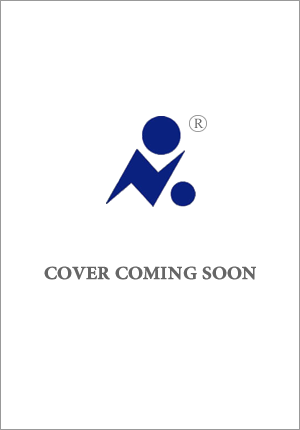 英文书名：PEER OF PRINCES: MARIE DE VIGNEROT, CARDINAL RICHELIEU’S FORGOTTEN PROTÉGÉ作    者：Bronwen McShea出 版 社：Pegasus代理公司：Martell/ANA/Vicky Wen页    数：待定出版时间：2022年代理地区：中国大陆、台湾审读资料：电子大纲类    型：传记回忆录内容简介：    这部历史传记经过作者的精心调查研究，讲述了一个充满戏剧性的故事：一位才华洋溢的年轻女子在17世纪法国和欧洲政治中出人意料地成为了一位精明的权利玩家，同时用她的巨额遗产为穷人建立学校和医院，并资助了那些正在创造文化黄金年代的艺术家和文学家们。    《王子的同伴：玛丽·德·维涅罗，红衣主教黎塞留被遗忘的门徒》（PEER OF PRINCES: Marie de Vignerot, Cardinal Richelieu’s Forgotten Protégé）是一部引人入胜、精心研究的叙事传记，它记录了一段独特且意义重大的生活历程，虽然历史已经开始将其遗忘，但是它在坐着的笔下又散发出活力、光辉和复杂性。    17世纪，法国还在巩固其无疑伦比的霸权地位，当时黎塞留（Richelieu）曾担任国王路易十三（King Louis XIII）的首席大臣，他掌握着这个日益壮大的帝国的军事、政治、经济和社会政策的权威，并在这个过程中积累了大量财富。他反对一切惯例，选择了自己的侄女玛丽·德·维涅罗（Marie de Vignerot）作为他的门徒和继承人。她在他心目的地位超越了她的兄弟和其他前途光明的年轻人，被主教黎塞留培养为他在宫廷里的耳目，他鼓励她在宫廷内外建立一个强大而有价值的关系网。    作为国王的高级女侍从，她穿梭在贵族中间，为黎塞留做间谍，她的评价影响着他对职位任命和对谁进行资助的决定。黎塞留在玛丽的工作中，看到了她的才智、毅力和战略才干，她从没有让他失望过。她敏锐地运用她巨大的遗产和影响力十足的人脉，成为世界事务中最强大的参与者之一，她以机智和可靠的方式运用着她的权力，并利用她的影响力建立医院、学校和其他重要机构，她对穷人提供帮助，也对那些正在打造黄金时代的艺术家和作家提供资助，同时，她也要抵御那些意图摧毁她非王室统治力量的刺杀企图。    这是一部读者渴望的叙事历史——生动地描绘了一个划时代的神奇女人的生活，如果她是一个男人，她无疑会被我们安置在历史记忆中。现在，作者要在这本书中，为她声明她在历史上的合法地位。作者简介：    布朗文·麦克谢（Bronwen McShea）是讲述这个非凡故事的完美人选。她是普林斯顿大学（Princeton University）詹姆斯·麦迪逊项目的助理研究学者，曾在哥伦比亚大学（Columbia University）和内布拉斯加州大学（University of Nebraska）任教，也曾在德国美因茨的欧洲历史研究所（Institute of European History）和哈佛大学（Harvard University）世界宗教研究中心担任研究职位，并因其工作获奖。她在哈佛大学完成了思想史学士学位和基督教史硕士学位，并在耶鲁大学（Yale University）获得了早期欧洲现代史博士学位。谢谢您的阅读！请将回馈信息发送至：文清（Vicky Wen）安德鲁﹒纳伯格联合国际有限公司北京代表处北京市海淀区中关村大街甲59号中国人民大学文化大厦1705室, 邮编：100872
电话：010-82449185传真：010-82504200Email: Vicky@nurnberg.com.cn网址：www.nurnberg.com.cn微博：http://weibo.com/nurnberg豆瓣小站：http://site.douban.com/110577/微信订阅号：ANABJ2002